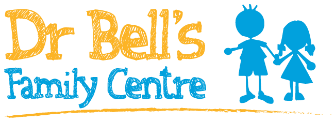 Reception volunteer